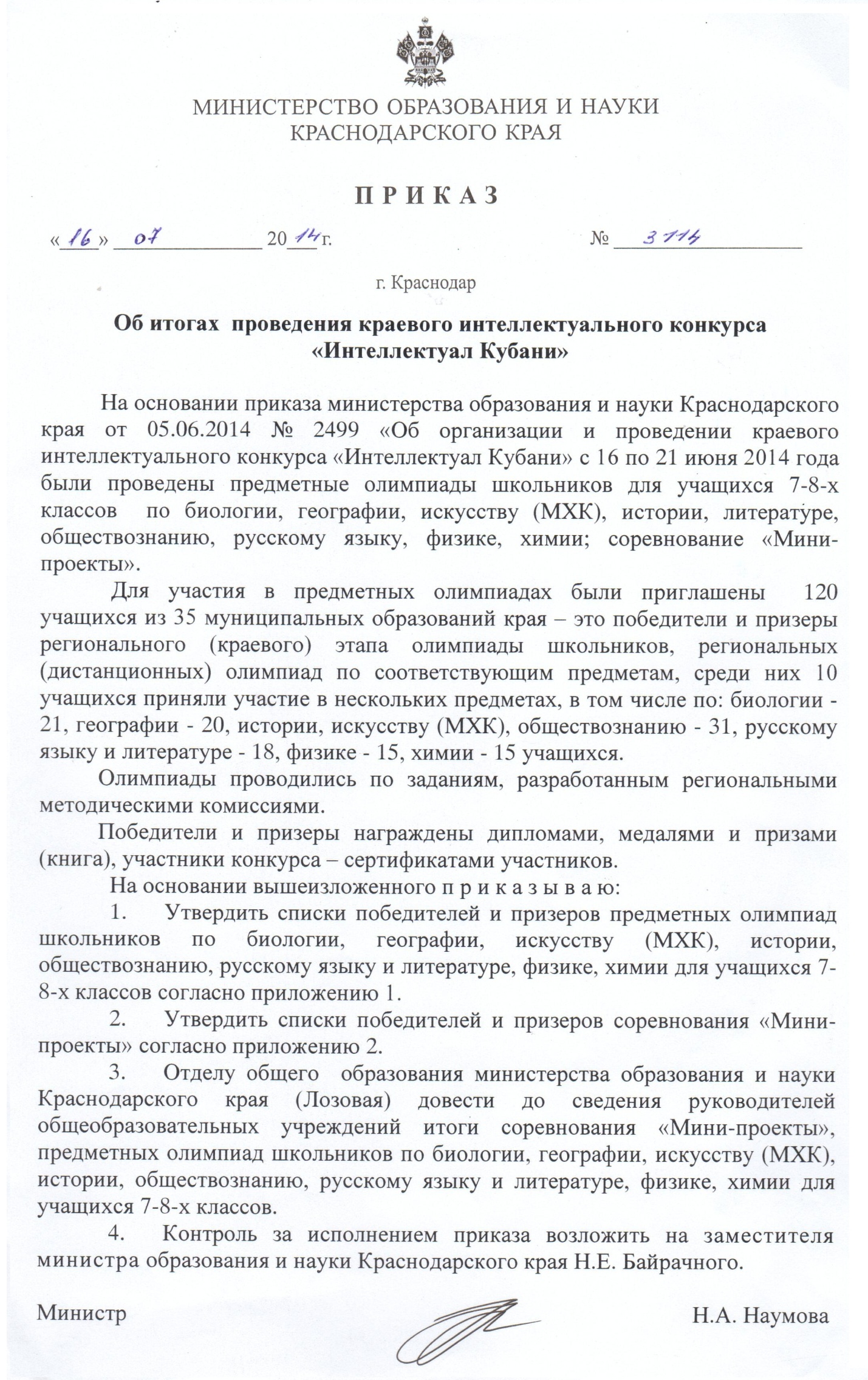 Приложение1Утвержденыприказом министерства образования и науки Краснодарского краяот ___________№ _____________________Список победителей и призеров олимпиад по биологии, географии, искусству (МХК), истории, обществознанию, русскому языку и литературе, физике, химии краевого интеллектуального конкурса «Интеллектуал Кубани» для 7 - 8 классовНачальник отдела общего образования               						                                                      О.А. ЛозоваяПриложение 2Утвержденыприказом министерства образования и науки Краснодарского краяот ___________№ _____________________Список победителей и призеров соревнования «Мини-проекты»Начальник отдела общего образования                              									           О.А. Лозовая№ФамилияИмяОтчествоКлассПредметОУМОСтатус дипломаВернигорАнжелаАнатольевна7БиологияМБОУ СОШ № 5Староминский районпобедительКосичВладимирВасильевич7БиологияМБОУ СОШ № 18Тихорецкий районпризерСелифановаКсенияЕвгеньевна7БиологияМБОУ СОШ № 2ГеленджикпризерБаранов ВалерийНиколаевич8БиологияМАОУ СОШ№ 4НовороссийскпобедительЗахарянАринаЮрьевна8БиологияМБОУ СОШ № 1Кавказский районпризерИгнатенкоЮлияАлексеевна8БиологияМОБУ СОШ№19Кореновский районпобедительКартонис Виктория  Николаевна8БиологияМБОУ СОШ №6Каневской районпризерЛяшенко ГригорийСергеевич7ГеографияМБОУ СОШ № 4АнапапобедительСапетина АнастасияВадимовна7ГеографияМБОУ СОШ №73КраснодарпризерХромова ДианаВартановна7ГеографияМБОУ СОШ № 49Северский районпризерГамперАнтонинаВячеславовна7ГеографияМАОУ СОШ № 19НовороссийскпризерВинник ПетрИванович8ГеографияМБОУ СОШ №34Каневской районпризерЖиренко ДарьяОлеговна8ГеографияМБОУ гимназия № 1АрмавирпобедительЗволинская МаринаИгоревна8ГеографияМБОУ СОШ № 4Армавирпобедитель УльяновВадимДмитриевич8ГеографияМАОУ СОШ № 2Павловский районпризерМещерина АнастасияЮрьевна7История, искусство (МХК), обществознание  МБОУ СОШ №9Тимашевский районпризерНечаеваАлинаВалерьевна7История, искусство (МХК), обществознаниеМБОУ СОШ № 9Белоглинский районпобедительТарасенкоЮрийЛеонидович7История, искусство (МХК), обществознаниеМБОУ СОШ № 5Туапсинский районпризерБахареваДарьяАлександровна8История, искусство (МХК), обществознаниеМБОУ гимназия № 1АрмавирпобедительДацко НикитаИгоревич8История, искусство (МХК), обществознаниеМБОУ СОШ № 2Староминский районпризерРасторуева КсенияЛеонидовна8История, искусство (МХК), обществознаниеАОУ СОШ № 4Динской районпризерХоркина МарияАндреевна8История, искусство (МХК), обществознаниеМБОУ СОШ № 5ГеленджикпризерФоминаЭлонаОлеговна8История, искусство (МХК), обществознаниеМБОУ СОШ № 9Крымский районпризерГоловкоНикитаНиколаевич7Русский язык, литератураМБОУ СОШ № 16Кущевский районпобедительКосьяненкоНикитаЕвгеньевич7Русский язык, литератураМОБУ СОШ № 9Лабинский районпобедительРащенкоЕкатеринаГлебовна7Русский язык, литератураМБОУ СОШ № 2ГеленджикпризерШиянАлинаВитальевна7Русский язык, литератураМАОУ лицейСеверский районпризерБелоусова АлександраАлексеевна7Русский язык, литератураМОБУ СОШ № 9  Лабинский районпризерЮсуповаАннаЕвгеньевна8Русский язык, литератураМБОУ СОШ № 1Горячий КлючпобедительМедведеваСабинаАлександровна8Русский язык, литератураМБОУ СОШ № 19КраснодарпобедительКартонис Виктория  Николаевна8Русский язык, литератураМБОУ СОШ №6Каневской районпризерАндоминаАлександраЕвгеньевна8Русский язык, литератураМОУ лицей № 4Ейский районпризерЮсуповаАннаЕвгеньевна8Русский язык, литератураМБОУ СОШ № 1Горячий КлючпобедительВолошинТарасАндреевич7ФизикаМБОУ ТЭЛНовороссийскпобедительМитченко Елизавета Павловна7ФизикаМАОУ СОШ № 1Курганинский районпризерСупрунова ДарьяСергеевна7ФизикаМБОУ СОШ № 5 Калининский районпризерБанченко Анастасия Михайловна8ФизикаМАОУ СОШ № 2Курганинский районпризерГорбунов ДмитрийСергеевич8ФизикаМБОУ СОШ № 5 Калининский районпризерКиселёвНикитаДмитриевич8ФизикаМБОУ СОШ № 30Туапсинский районпризерЮрковДмитрийАндреевич8ФизикаМАОУ СОШ № 13Темрюкский районпобедительВасильеваНадеждаМихайловна8ХимияМБОУ СОШ №1ГеленджикпобедительВласоваВикторияДмитриевна8ХимияМАОУ лицей пгт АфипскогоСеверский районпризерВыскубДарьяСергеевна8ХимияМОБУ СОШ № 4, МОУ ДОД ЦТР и ГОСочипризер№ФамилияИмяОтчествоКлассОУМОНазвание проектаСтатус дипломаГоловкоНикитаНиколаевич7МБОУ СОШ № 16Кущевский район«Год культуры: о культуре художественного чтения»победительЩербуноваДарьяАлександровна8МАОУ СОШ № 2Новороссийск«Тайна сказки», «700-летие Сергия Радонежского»победительФоминаЭлонаОлеговна8МБОУ СОШ № 9Крымский район«Музей как источник формирования духовных ценностей»призерПочинокДарьяИвановна7МБОУ СОШ № 16 Кущевский район«Изучение влияния заголовка на повышение психологического смысла текста»призерГамперАнтонинаВячеславовна7МАОУ СОШ № 19Новороссийск«Год культуры на Кубани»призер